СОВЕТЫ РОДИТЕЛЯМ ПО ИЗОДЕЯТЕЛЬНОСТИРодители должны бытьпомощниками своим  детям.Основные правила:1.  Ребенок должен иметь максимальную свободу для проявления инициативы и необходимое для этого физическое и психологическое пространство.2.  У ребенка не должно быть недостатка в цветных карандашах, фломастерах, красках и бумаге.3. Сюжет рисунка не должен подвергаться критике.4.  Рисунки, отобранные самим ребенком, нужно повесить где-нибудь в удобном месте и попросить ребенка прокомментировать их.Нужно предлагать рисовать все, о чем ребенок любит говорить, и говорить с ним обо всем, что он любит рисовать.Через изобразительную деятельность ребенок самовыражается как личность!Не каждый ребенок приходит в мир, чтобы стать художником. И этого не изменят самые лучшие психологические рекомендации и педагогические методики. Но верно и то, что определенным потенциалом художественного развития обладает каждый вступающий в мир человек, и этот потенциал надо раскрыть.Нужно принимать  детей так, как будто они - потенциальные художники. В этих условиях наиболее одаренные скорее найдут свой путь, а все остальные приобретут ценный опыт творческого воплощения собственных замыслов, станут глубже понимать и ценить искусство.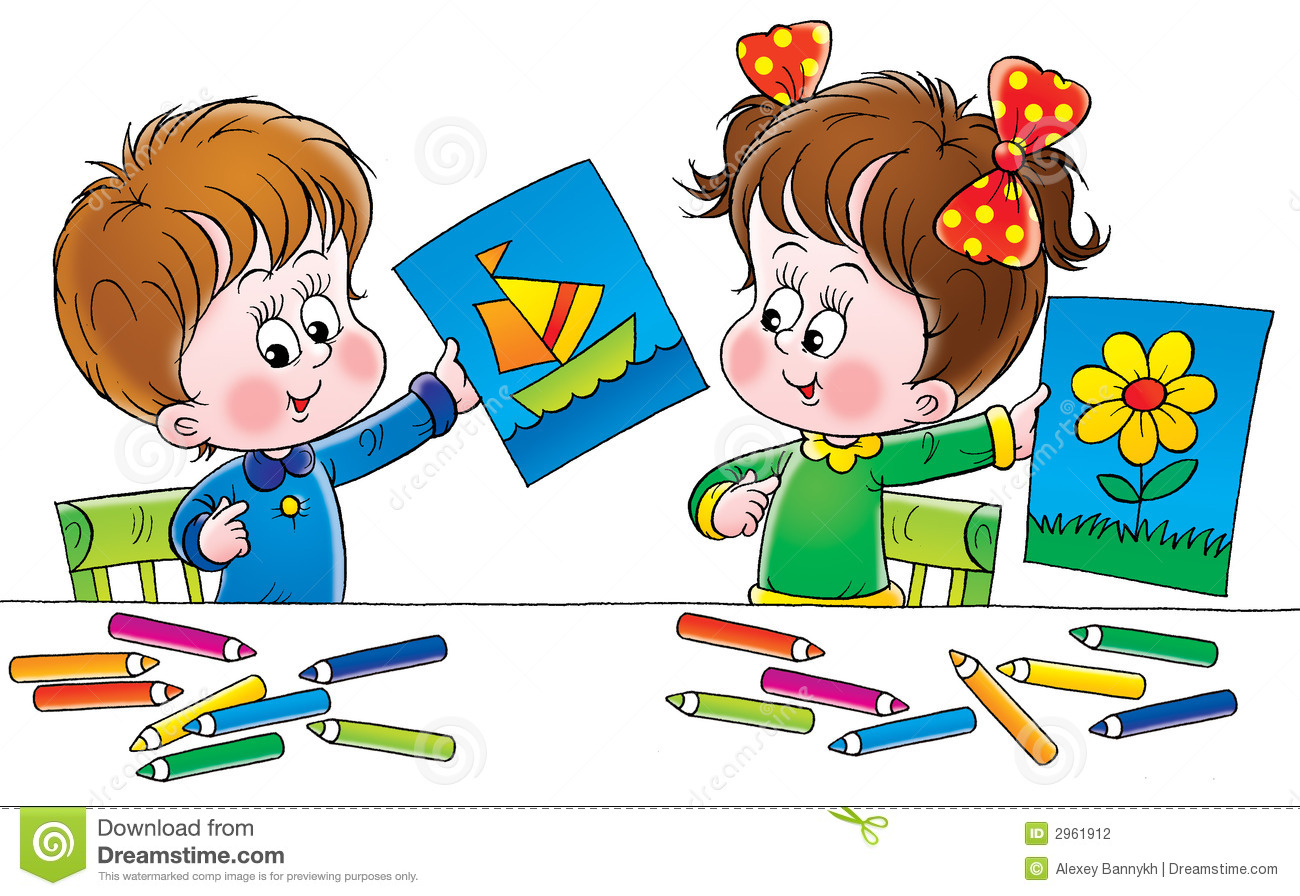 